Anfrageformular an PVK / Ressort TarifeRegistration anfragende StelleGegenpartei (z.B. IV-Stelle, SUVA, Vertragslieferant)Versicherte PersonKurze Beschreibung des AnliegensKonkrete Anfrage Beilagenverzeichnis (z.B. Verordnungen, KV, Rechnungen, Fotodokumentationen, Schriftverkehr mit Versicherungen etc.)EinverständniserklärungBitte senden Sie das ausgefüllte Formular inkl. Beilagen ausschliesslich an unsere Datenschutzkonforme E-Mail-Adresse: fus@osm-hin.ch 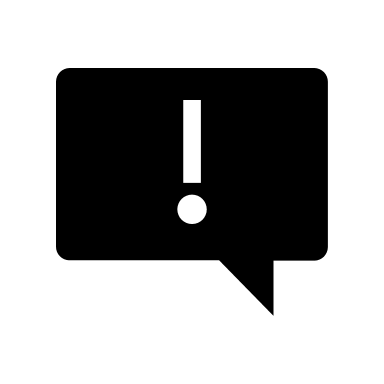 Ich bin / wir sind:eine VersicherungEin VertragslieferantDie Anfrage richtet sich an:die PVKdas Ressort Tarife (des Verbands)VornameNameFirmaStrasse / Nr.PLZOrtTelefonE-MailVersicherungVorname KontaktpersonName KontaktpersonFirmaStrasse / Nr.AdresszusatzPLZOrtTelefonE-MailVorname Name FirmaStrasse / Nr.AdresszusatzPLZOrtTelefonE-MailAHV-NummerBeilage 1Beilage 2Beilage 3Beilage 4Falls weitereMit der Einreichung dieses Antrags nehmen Sie davon Kenntnis, dass dieser der Gegenpartei (z.B. IV-Stelle, SUVA, Vertragslieferant) unterbreitet werden kann. Sie erklären sich zudem damit einverstanden, dass der Verband Fuss & Schuh den Antrag/Fall der Paritätischen Vertrauenskommission PVK Verband Fuss & Schuh - IV/UV/MV weiterleiten bzw. delegieren kann. Der aus diesem Antrag / dieser Anfrage entstehende Aufwand wird dem Antragsteller / der anfallenden Stelle zu CHF 120.00 / h zuzüglich MwSt in Rechnung gestellt. Einfache Anfragen, die weniger als 15 Minuten Zeit in Anspruch nehmen, werden nicht in Rechnung gestellt.